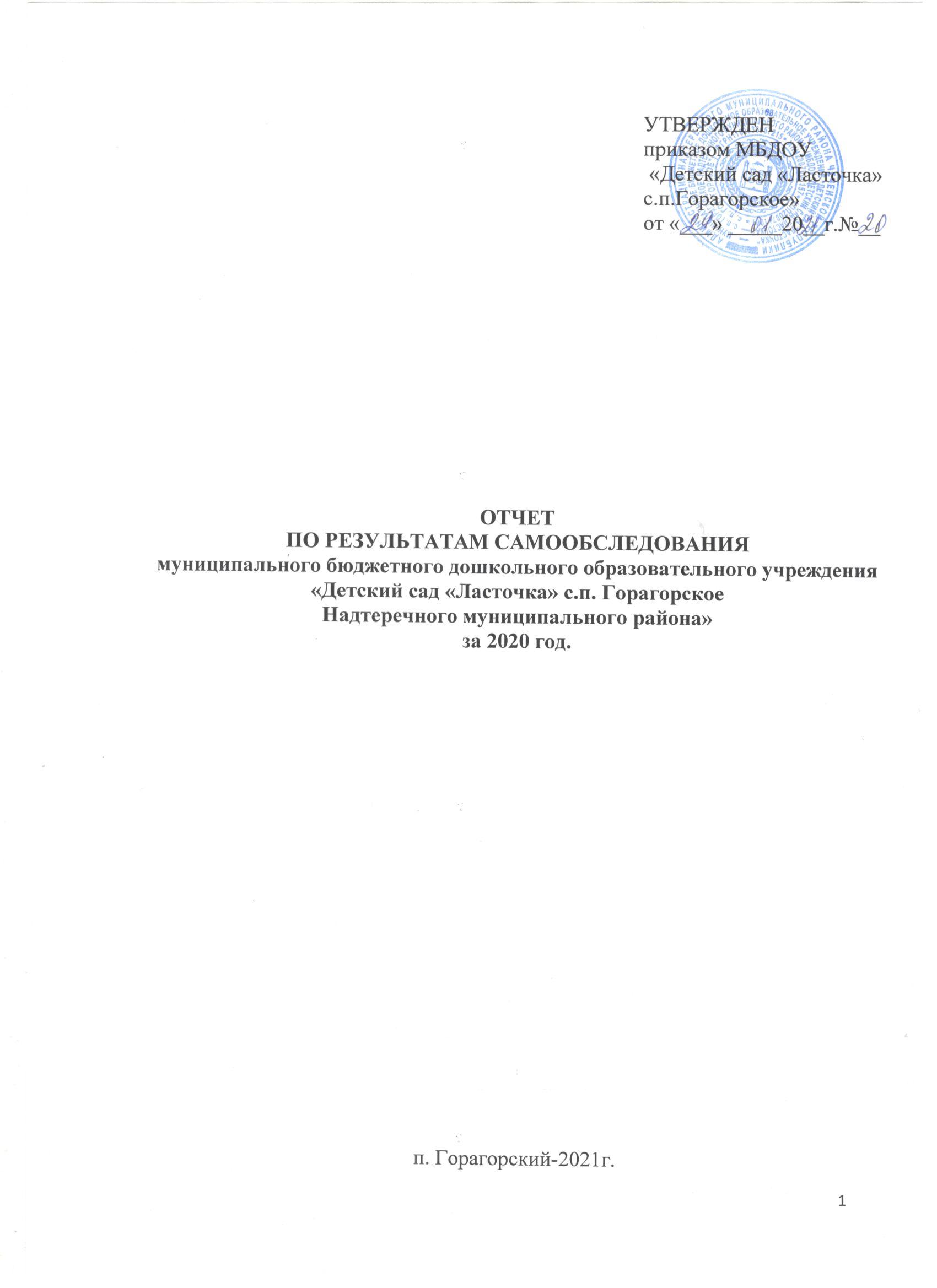 В соответствии с пунктом 3 части 2 статьи 29 Федерального закона от 29 декабря 2012г. №273-ФЗ «Об образовании в Российской Федерации», Приказом Министерства образования и науки Российской Федерации от 14 июня 2013 г. №462 г. Москва «Об утверждении Порядка проведения самообследования образовательной организацией» и Приказом Министерства образования и науки Российской Федерации от 10 декабря 2013 г. №1324 «Об утверждении показателей деятельности образовательной организации, подлежащей самообследованию» в МБДОУ «Детский сад  «Ласточка» проведено самообследование. Цель самообследования – обеспечение доступности и открытости информации о деятельности учреждения, определение позитивных и негативных тенденций в образовательном процессе, разработка вариантов корректировки негативных тенденций, а также подготовка отчета о результатах самообследования. Процедура самообследования проводилась по следующим этапам: Планирование и подготовка работ по самообследованию учреждения (приказ о проведении самоанализа, состав рабочей группы); организация и проведение самообследования в учреждении; Обобщение полученных результатов и на их основе формирование отчета; Размещение отчета на официальном сайте МБДОУ «Детский сад  «Ласточка» в сети «Интернет» и направление его Учредителю. В процессе самообследования проводилась оценка образовательной деятельности, системы управления учреждения, организации образовательного процесса, качества кадрового, учебно-методического, информационного обеспечения, материально-технической базы, функционирования внутренней системы оценки качества образования, а также анализ показателей деятельности учреждения.  1.Образовательная деятельность дошкольного учреждения.  1.1.Общая характеристика ДОУ.     Название по Уставу: муниципальное бюджетное дошкольное образовательное учреждение «Детский сад «Ласточка» с.п.Горагорское Надтеречного муниципального района».                                                                           Тип:     дошкольное образовательное учреждение                                                                  Вид ДОУ:    детский сад       Организационно-правовая форма: Муниципальное бюджетное учреждениеУчредитель: Управление дошкольного образования Надтеречного муниципального образования                                                                                      Наименование учреждения: муниципальное бюджетное дошкольное                                     образовательное учреждение «Детский сад  «Ласточка» с.п.Горагорское  Надтеречного муниципального района» Юридический адрес: 366822 ЧР. Надтеречный район, с.п.ГорагорскоеФактический адрес: 366822 ЧР. Надтеречный район, с.п.Горагорское ул.Новый городок д 10 аТелефон:	8964-074-80-36Электронный адрес:   detskijsad.lastochka@mail.ruАдрес сайта в интернете:	dou-lastochka95.ruАдрес инстаграмма: dou._lastochka_sp.goragorskoeЛицензия-серия:    20 П 02 № 0001365, регистрационный № 194-п от 20.02.2017гГод ввода в эксплуатацию здания:  2016 г. 	Режим работы: 5 дневная   недели  с   12-ти    часовым  пребыванием    детей, с  07.00 – 19.00 ч., кроме: субботы,  воскресенья  и  праздничных дней. Заведующий дошкольного учреждения: 	Султанова Марьям ЖелиловнаФункционирует:  Детский сад посещает 173  воспитанника  в возрасте от 2 до 7 лет. Количество групп - 7.2.Правоустанавливающие документы Муниципальное бюджетное дошкольное образовательное учреждение   «Детский сад «Ласточка» осуществляет свою деятельность в соответствии с нормативно - правовыми документами законодательства РФ в сфере образования: Федеральный закон «Об образовании в Российской Федерации» от 29.12.2012 г. № 273- ФЗ; «Санитарно - эпидемиологические требования к устройству, содержанию и организации режима работы дошкольных организаций». Санитарноэпидемиологические правила и нормативы СанПиН 2.4.1.3049-13, утвержденные постановлением Главного государственного санитарного врача Российской Федерации от 15 мая 2013 года № 26, (СанПиН)»; Приказ Министерства образования и науки Российской Федерации от 17.10.2013 №1155 "Об утверждении федерального государственного образовательного стандарта дошкольного образования" (Зарегистрировано в Минюсте России 14.11.2013 N 30384); Федеральный государственный образовательный стандарт дошкольного образования; Приказ Министерства образования и науки Российской Федерации от 13.08.2013г. №1014 «Об утверждении Порядка организации и осуществления образовательной деятельности по основным общеобразовательным программам - образовательным программам дошкольного образования»; Устав ДОУ.  1.3. Общие сведения об образовательной деятельности.    Образовательная деятельность организуется в соответствии с основной образовательной программой дошкольного образования ДОУ (далее ООП ДОУ) и направлена на формирование общей культуры воспитанников, развитие физических, интеллектуальных, нравственных, эстетических и личностных качеств с учётом возрастных и индивидуальных особенностей, формирование предпосылок учебной деятельности, сохранение и укрепление здоровья детей дошкольного возраста. Образовательный процесс в ДОУ строится с учетом контингента воспитанников, их индивидуальных и возрастных особенностей в соответствии с требованиями ООП ДОУ. При организации образовательного процесса учитываются принципы интеграции образовательных областей (физическое развитие, познавательное развитие, речевое развитие, социально-коммуникативное развитие, художественно-эстетическое развитие) в соответствии с возрастными возможностями и особенностями детей.  Образовательный процесс  строится на основе законодательно-нормативных документов, оценки состояния здоровья детей, системы психолого-педагогических принципов, отражающих представление о самоценности дошкольного детства.  В основу организации образовательного процесса определен комплексно-тематический принцип планирования.  В соответствии с Приказом Министерства образования и науки Российской Федерации от 17.10.2013 года № 1155 «Об утверждении  федерального государственного образовательного стандарта дошкольного образования»  в течение  2020 года велась активная работа по реализации  ФГОС ДО.  За отчётный период в ДОУ проведены следующие мероприятия: создан банк нормативно-правовых документов федерального, регионального уровней, регламентирующих  реализацию ФГОС ДО; налажено взаимодействие  с  МБОУ "СОШ № 2 с.п.Горагорское".Вывод: образовательное учреждение функционирует в соответствии с нормативными документами в сфере образования. Образовательный процесс в ДОУ организован в соответствии с основными направлениями социально-экономического развития Российской Федерации, государственной политикой в сфере образования, ФГОС ДО, образовательной программой дошкольного образования МБДОУ «Детский сад  «Ласточка» с.п.Горагоское». 2. Организация образовательного процессаДлительность организованно образовательной деятельности для детей от 2 до 3 лет не превышает 10 мин. Образовательная деятельность осуществляется в первую и вторую половину дня. Продолжительность организованно образовательной деятельности для детей: - во 2 младшей группе (от 3 до 4 лет) – не более 15 минут; - в средней группе (от 4 до 5 лет) – не более 20 минут; - в старшей группе (от 5 до 6 лет) – не более 25 минут; - в подготовительной группе (от 6 до 7 лет) – не более 30 минут. Максимально допустимый объем образовательной нагрузки в первой половине дня не превышает: - во 2 младшей группе (от 3 до 4 лет) – 30 мин; - в средней группе (от 4 до 5 лет) – 40 мин; - в старшей группе (от 5 до 6 лет) – 45 мин; - в подготовительной группе (от 6 до 7 лет) – 1, 5 часа. В середине организованной образовательной деятельности проводится физкультурная минутка. Перерывы между периодами образовательной деятельности - не менее 10 минут. Образовательная деятельность с детьми старшего дошкольного возраста может осуществляться во второй половине дня после дневного сна, ее продолжительность составляет не более 25-30 минут в день. Образовательная деятельность, требующая повышенной познавательной активности и умственного напряжения детей, организуется в первую половину дня. Для профилактики утомления детей образовательная деятельность сочетается с занятиями по физическому развитию и музыкальной деятельности. Построение образовательного процесса в ДОУ основывается на адекватных возрасту формах работы с детьми. Вывод: Анализ соответствия кадрового обеспечения реализации ООП ДО требованиям показал, состав педагогических кадров соответствует виду детского учреждения.  Организация образовательного процесса строится с учетом требований ФГОС ДО и СанПиН 2.4.1.3049 – 13. Характерными особенностями являются использование разнообразных форм организации образовательного процесса, создание условий для индивидуальной работы с детьми. Для организации самостоятельной деятельности детей предоставлен достаточный объем времени в режиме дня.3. Достижения воспитанников ДОУВоспитанники ДОУ активно участвует в различных фестивалях и конкурсах, занимая достойные места и неоднократно призовые! Воспитанники принимают участие в музыкальных, игровых, физкультурно-оздоровительных и иных досуговых мероприятиях. Коллектив детского сада охотно участвует в общественной жизни поселка, организован и сплочен.Социальная активность ДОУ. Участие в муниципальных, территориальных конкурсах, смотрах, фестивалях. Вывод: Благоприятный психологический климат в дошкольном образовательном учреждении, обогащенная предметно-развивающая среда, подготовленная творческим коллективом ДОУ, обеспечивают возможность каждому ребенку реализовать свои способности, многогранно раскрыться, достигнуть значительных успехов по разным направлениям развития.          4.Учебно-методическое обеспечение Учебно-методическое обеспечение процесса обучения - это совокупность методических учебных материалов, используемых в процессе обучения. Образовательная деятельность в ДОУ строится на основе образовательной программы дошкольного образования. Для эффективного решения образовательных задач по пяти образовательным областям используются программы, технологии, методические пособия. Педагогические работники имеют право на бесплатное пользование следующими методическими услугами: использование методических разработок, имеющихся в ДОУ; методический анализ результативности образовательной деятельности по данным различных измерений качества образования; помощь в разработке учебно-методической и иной документации, необходимой для осуществления профессиональной деятельности; помощь в освоении и разработке инновационных программ и технологий; участие в тематических семинарах, методических объединениях, групповых и индивидуальных консультациях, педагогических чтениях, мастер-классах, методических выставках, других формах методической работы; получение методической помощи в осуществлении экспериментальной и инновационной деятельности. Для получения методической помощи педагогический работник может обратиться к заведующему ДОУ, заместителю заведующего по ВР ДОУ. Педагогическим работникам по их запросам выдаются во временное пользование учебные и методические материалы, находящиеся в методическом кабинете. Выдача педагогическим работникам во временное пользование учебных и методических материалов осуществляется заместителем заведующего по ВР. В ДОУ осуществляется подписка на периодические издания: журнал «Берийн беш». В методическом кабинете собрана библиотека методической литературы и периодической печати. Методическая литература классифицирована по направлениям педагогической деятельности.	Вывод: обеспеченность учебно-методической литературой ДОУ составляет 85%. Необходимо пополнять учебно-методическую базу образовательного учреждения программно - методическим обеспечением в соответствии с ФГОС ДО.5.Матерально-техническая база В дошкольном учреждении создана материально-техническая база для жизнеобеспечения и развития детей, ведется систематически работа по созданию предметно-развивающей среды. Здание детского сада светлое, имеется центральное отопление, вода, канализация, сантехническое оборудование в удовлетворительном состоянии. В семи групповых  комнатах  спальные комнаты  отделены друг от друга.
В детском саду имеются: групповые помещения, кабинет заведующего, методический кабинет, кабинет психолога, музыкальный зал, физкультурный зал,  пищеблок, прачечная, медицинский кабинет.  Все кабинеты оформлены. При создании предметно-развивающей среды воспитатели учитывают возрастные, индивидуальные особенности детей своей группы. Оборудованы групповые комнаты, включающие игровую, познавательную, обеденную зоны. Группы постепенно пополняются  игровым оборудованием,  современными информационными  стендами. Предметная среда всех помещений оптимально насыщена, выдержана мера «необходимого и достаточного» для каждого вида деятельности, представляет собой «поисковое поле» для ребенка, стимулирующее процесс его развития и саморазвития, социализации и коррекции. В ДОУ не только уютно, красиво, удобно и комфортно детям, созданная развивающая среда открывает нашим воспитанникам весь спектр возможностей, направляет усилия детей на эффективное использование отдельных ее элементов. Детский сад оснащен 4 персональными компьютерами.   В детском саду имеется фотокамера, которая используется для съемки занятий, мероприятий, утренников. Отснятые материалы эпизодически используются в воспитательной работе.Обеспечение условий безопасности выполняется локальными нормативно-правовыми документами: приказами, инструкциями, положениями.   В соответствии с требованиями действующего законодательства по охране труда с сотрудниками систематически проводятся разного вида инструктажи: вводный (при поступлении на работу), первичный (с вновь поступившими), повторный, что позволяет персоналу владеть знаниями по охране труда и технике безопасности, правилами пожарной безопасности, действиям в чрезвычайных ситуациях.   С воспитанниками детского сада проводятся беседы по ОБЖ, игры по охране здоровья и безопасности, направленные на воспитание у детей сознательного отношения к своему здоровью и жизни.    Медицинский блок  включает в себя  медицинский, процедурный кабинет, и оснащен необходимым медицинским инструментарием, набором медикаментов. Медицинской сестрой ДОУ ведется учет и анализ общей заболеваемости воспитанников, анализ простудных заболеваний.Вывод: материально-технические условия ДОУ соответствует требованиям СанПиН, правилам пожарной безопасности, охраны жизни и здоровья всех субъектов образовательного процесса, обеспечивает комплексную безопасность ДОУ. Развивающая предметно-пространственная среда обеспечивает максимальную реализацию образовательного потенциала пространства и материалов, оборудования и инвентаря для развития детей в соответствии с их возрастными и индивидуальными особенностями.6.Учет гигиенических требований. Базовой целью ДОУ является создание оптимальных условий для эффективного решения проблем развития каждого дошкольника. Задача укрепления здоровья детей является необходимым условием их всестороннего развития и обеспечения нормальной жизнедеятельности растущего организма. Чтобы сохранить и улучшить здоровье ребёнка в один из самых ответственных периодов его жизни, необходима планомерная целенаправленная работа. Деятельность ДОУ по сохранению и укреплению здоровья содержит 7 основных направлений:1). Организация санитарно-эпидемиологического режима и создание педагогического охранительного режима жизнедеятельности детей.2). Организация питания детей.3).Обеспечение психологической безопасности детей во время пребывания их в ДОУ.4). Организация профилактической работы.5). Организация физкультурно-оздоровительной работы.6). Создание предметно-развивающей, материально-технической и экологической среды пребывания ребёнка в ДОУ.7). Формирование у детей осознанного, преобразовательного отношения к своему здоровью.Санитарно-гигиеническое состояние ДОУ поддерживается в соответствии с установленными требованиями.В ДОУ имеется целый блок для системы работы по здоровьесбережению    - это медицинский кабинет,   изолятор.  Организация режима пребывания ребёнка в ДОУ строится с обязательным учётом возрастных  особенностях  ребёнка в течение недели и дня,    необходимости удовлетворения потребности ребёнка в двигательной активности, отдыхе. В соответствии с этими критериями составлена сетка видов деятельности детей. При составлении сетки учитываются требования к общей длительности организованных видов деятельности, к распределению нагрузки в течение дня и в течение недели, к достаточной продолжительности пребывания детей на свежем воздухе, к смене видов деятельности в течение дня.Расписание организованно образовательной деятельности и режим дня в ДОУ составлены на основе рекомендаций СанПиН 2.4.1.3049-13, с обязательным учетом возраста детей, времени года (теплое и холодное время года).В режиме обязательно отражается время приема пищи, прогулок, дневного сна, занятий и свободной деятельности.Во время занятий, требующих высокой умственной нагрузки, в промежутках между занятиями воспитатели и педагоги проводят физкультминутки.Особое значение в воспитании детей придаётся развитию движений через подвижные игры, как на физкультурных занятиях, так и в повседневной жизни.На физкультурных занятиях используются многообразные варианты подвижных игр: сюжетные, несюжетные, с элементами спортивных игр, игры-забавы и другие.В ДОУ строго соблюдаются все нормы питания, предусмотренные санитарными нормами и правилами.Организовано 4-х разовое питание на основе перспективного 10-дневного меню. Меню составляется по технологическим картам, которые позволяют выдержать все необходимые требования по приготовлению детских блюд.При организации питания соблюдаются все физиологические и возрастные нормы в суточной потребности основных пищевых веществ.С целью профилактики простудных заболеваний в ДОУ проводятся следующие мероприятия:соблюдение температурного режима,соблюдение режима дня,ежедневные прогулки,соблюдение сезонности одежды во время прогулок детей,утренняя гимнастика,выполнение режима проветривания помещения,кварцевание помещений,динамические пауза между занятиями, физкультминутки на занятиях,«Недели здоровья», «Веселые старты»,проведение профилактических бесед с родителями.Наряду с профилактической работой в дошкольном учреждении осуществляется система общеоздоровительных мероприятий, которая включает:формирование культурно-гигиенических навыковсистему закаливающих мероприятийвитаминизацию блюд оптимизацию двигательной деятельности детейВ группах  оборудованы физкультурные уголки, оснащённые  нетрадиционным спортивным оборудованием, в   группах отдельно выделены “Уголки Здоровья”, где находятся материалы оздоровительного характера (дидактические игры и пособия по разделу “Здоровье”, которые дети могут использовать как с помощью взрослых, так и самостоятельно.Следует отметить, что в ДОУ организованы и проводятся закаливающие процедуры, так как регулярное закаливание организма ребенка повышает его устойчивость к воздействию различных неблагоприятных факторов внешней среды. С детьми проводятся: игровой самомассаж, подвижные игры и физические упражнения на воздухе, дыхательная гимнастика, физкультурные минутки, босохождение летом  по «Дорожкам здоровья», физкультурные занятия на улице.На территории ДОУ оборудована спортивная  площадка для проведения занятий на воздухе, спортивных праздников и развлечений. Площадка  оснащена необходимым физкультурным оборудованием.Наряду с обеспечением необходимых условий для сохранения и укрепления здоровья детей, в нашем дошкольном учреждении простроена система педагогической работы по формированию у дошкольника осознанного, преобразовательного отношения к своему здоровью.Основной целью работы с детьми является формирование у них осознанного отношения к здоровью как ведущей ценности и мотивация к здоровому образу жизни.Основной формой работы с детьми являются специально организованные занятия   «Уроки здоровья». Следует отметить тот факт, что работа с детьми не ограничивается учебным годом и не прекращается с наступлением летнего оздоровительного периода. Напротив, данная работа летом расширяется, поскольку именно в летний период созданы естественные природные условия для укрепления и сохранения здоровья детей. Поэтому в течение всех летних месяцев активно проводится работа по закаливанию (в процессе специально организованных закаливающих процедур, таких как босоножие, хождение по мокрой траве, а также игр с водой, солнечных и воздушных ванн). С  педагогами проводятся деловые игры, подгрупповые и индивидуальные консультации, семинары-практикумы, мастер-классы, презентации опыта работы отдельных педагогов.В группах размещены уголки помощника воспитателя. В которых располагается информация о воздушном и температурном режиме,   правила уборки помещения, инструкция по проведению текущей дезинфекции. Все мероприятия по профилактике простудных и инфекционных заболеваний помогли снизить уровень заболеваемости детей. По сравнению с предыдущим годом он  снизился на 1%. Процентный показатель посещаемости  ДОУ детьми - соответствует среднему уровню.Вывод: деятельность ДОУ осуществляется в соответствии с СанПиН 2.4.1.3049-13. В ДОУ медицинская сестра осуществляет лечебно-профилактическую помощь детям, даёт рекомендации родителям по укреплению здоровья детей и предупреждению вирусных, инфекционных заболеваний, проводит совместную работу с педагогическим коллективом по реабилитации детей в условиях детского садаПроводятся профилактические мероприятия медицинской сестрой ДОУ:осмотр детей во время утреннего приема;антропометрические замерыанализ заболеваемости 1 раз в месяц, в квартал, 1 раз в год;ежемесячное подведение итогов посещаемости детей;лечебно-профилактические мероприятия:7.Система управления ДОУ 7.1.Характеристика системы управления. Управление ДОУ осуществляется в соответствии с действующим законодательством Российской Федерации: Законом РФ «Об образовании в Российской Федерации» от 29.12.2012 № 273-ФЗ, «Порядком организации и осуществления образовательной деятельности по общеобразовательным программам дошкольного образования», нормативно-правовыми документами Министерства образования и науки Российской Федерации. В ДОУ разработан пакет документов, регламентирующих его деятельность: Устав ДОУ, локальные акты, договоры с родителями, педагогическими работниками, обслуживающим персоналом, должностные инструкции. Имеющаяся структура системы управления соответствует Уставу ДОУ и функциональным задачам ДОУ. Управление в ДОУ строится на принципах единоначалия и самоуправления, обеспечивающих государственно  общественный характер управления. Формами самоуправления являются:  собрание трудового коллектива (содействует расширению коллегиальных, демократических форм управления и воплощения в жизнь государственно общественных принципов); педагогический совет (осуществляет общее руководство учреждением, в его состав  входят все педагоги. Педагогический совет решает вопросы своей деятельности на заседаниях, которые проходят 4-5 раза в год); общее родительское собрание (рассмотрение и обсуждение  основных направлений развития детского сада. Координация действий родительской общественности и педагогического коллектива по вопросам образования, воспитания, оздоровления и  развития  воспитанников) ;  родительский комитет (защита прав и интересов воспитанников ДОУ,           защита прав и интересов родителей (законных представителей,  рассмотрение и обсуждение основных направлений развития ДОУ, участие в определении направления образовательной, воспитательной и   оздоровительной работы ДОУ, вносит предложения по их  совершенствованию) Порядок выборов в органы самоуправления и их компетенции определяются Уставом. Непосредственное управление ДОУ осуществляет заведующий. Представительным органом работников является действующая в ДОУ     первичная профсоюзная организация (ППО). В ДОУ используются различные формы контроля (оперативный, тематический, фронтальный, итоговый), результаты которого обсуждаются на административных совещаниях и педагогических советах с целью дальнейшего совершенствования работы. 	Система управления в ДОУ обеспечивает оптимальное сочетание традиционных и современных тенденций: программирование деятельности ДОУ в режиме развития, обеспечение инновационного процесса в ДОУ, комплексное сопровождение развития участников образовательной деятельности, что позволяет эффективно организовать образовательное пространство ДОУ.   7.2. Структура управления. Структура   управления  муниципальным бюджетным дошкольным образовательным учреждением «Детский сад  «Ласточка» с.п. Горагоское осуществляется в соответствии с законодательством Российской Федерации и Уставом детского сада на основе сочетания принципов единоначалия и самоуправления. Управляющая система состоит из двух структур: I структура – административное управление. уровень – заведующий, осуществляющий непосредственное управление детским  садом. Управленческая деятельность  заведующего  обеспечивает  материальные, организационные, правовые и социально – психологические условия для реализации  функции управления образовательным процессом в детском саду.  Объект управления заведующего – весь коллектив. уровень – заместитель заведующей по воспитательной работе, заместитель заведующей по АХЧ. Объект управления управленцев второго уровня – часть коллектива согласно  функциональным обязанностям (педагоги и младший обслуживающий персонал). II структура – общественное управление: педагогический совет; общее собрание трудового коллектива; общее  родительское собрание; - родительский комитет.   Деятельность органов самоуправления регламентируется Уставом детского сада  и соответствующими положениями. 7.3. Эффективность  управления ДОУ.   	Согласно  плану в течение 2020  года прошли следующие педагогические советы: - «Развитие речи дошкольника через реализацию игровых проектов»    (26.11.2019г.) -  «Сохранение, укрепление здоровья дошкольников. (29.01.2020г.)       В МБДОУ «Детский сад  «Ласточка» проводили общие собрания работников по различным темам. Это об  организации летней оздоровительной работы, организации и осуществлении работы по охране жизни и здоровья детей, выполнения инструкций по ОТ и ТБ на рабочем месте, соблюдение правил пожарной безопасности в связи с переходом дошкольного учреждения на летний режим работ. 	Особое место отводится методической службе детского сада, которая является связующим звеном между жизнедеятельностью педагогического коллектива и системой образования, основным назначением которой является создание коллектива единомышленников, готовых к самообразованию и саморазвитию.    	В этом учебном году методическая служба решала задачи обобщения педагогического опыта, повышения профессионального мастерства каждого педагога и развития творческого потенциала. Результатом работы являются: повышение активности родителей в жизни детского сада; установление разных форм сотрудничества  совместное решение актуальных вопросов воспитания на заседания педагогических советов; участие в праздниках и досугах, разыгрывание сказок в группах Вывод: структура и механизм управления ДОУ определяют стабильное функционирование. Демократизация системы управления способствует развитию инициативы участников образовательного процесса (педагогов, родителей (законных представителей), детей и сотрудников ДОУ.    8.Содержание и качество подготовки воспитанников. 8.1.Основные образовательные программы  дошкольного образования. Анализ реализации. Содержание образовательного процесса в дошкольном образовательном учреждении определяется основной образовательной программой МБДОУ «Детский сад  «Ласточка», разработанной, принятой и реализуемой в соответствии с федеральным государственным стандартом дошкольного образования, с учетом примерной общеобразовательной программы дошкольного образования  «От рождения до школы» под редакцией Н.Е. Вераксы, Т.С. Комаровой, М.А. Васильевой, которая обеспечивает разностороннее развитие детей в возрасте от 2 до 7 лет. Программа основана на комплексно-тематическом принципе построения образовательного процесса; предусматривает решение программных образовательных задач в совместной деятельности взрослого и детей и самостоятельной деятельности детей не только в рамках непрерывной образовательной деятельности, но и при проведении режимных моментов в соответствии со спецификой дошкольного образования. Программа составлена в соответствии с образовательными областями: «Социально-коммуникативное развитие», «Познавательное развитие» «Речевое развитие», «Художественно-эстетическое развитие», «Физическое развитие», Реализация каждой образовательной области предполагает решение специфических задач во всех видах детской деятельности, имеющих место в режиме дня дошкольного учреждения: режимные моменты, игровая деятельность; специально организованные традиционные и интегрированные занятия; индивидуальная и подгрупповая работа; самостоятельная деятельность; опыты и экспериментирование.          	Программа обеспечивает достижение воспитанниками готовности к школе. Разработана программа развития ДОУ на пять лет. Парциальные программы, используемые в ДОУ:  программа духовно-нравственного развития и воспитания детей дошкольного возраста   «Мой край родной»  З.В. Масаевой,     В 2019г. педагогический коллектив   продолжал работать над  проблемой повышения качества воспитательно - образовательного процесса  через изучение и реализацию ФГОС и интегрированный подход  к образовательному процессу.  Анализ работы позволяет выделить положительные  моменты в решении   данной проблемы: воспитателями был освоен принцип комплексного планирования, педагоги целенаправленно используют интегративный подход при организации образовательного процесса. В целях обеспечения комплексного подхода к оценке начальных и итоговых и результатов освоения основной образовательной программы на основании Федеральных государственных общеобразовательных стандартов к структуре основной образовательной программы дошкольного образования, утвержденных Приказом Министерства образования и науки Российской Федерации (Минобрнауки России) от 17 октября 2013 г. N 1155 г. Москва "Об утверждении федерального государственного образовательного стандарта дошкольного образования"  был проведен мониторинг освоения  основной образовательной  программы по образовательным областям. Физическое развитие детей.                                                                                                               	В течение  года проводилась работа по улучшению здоровья и совершенствованию физических качеств детей с учетом индивидуальных особенностей воспитанников. Оздоровительная работа осуществлялась по следующим направлениям: Соблюдение режима дня. Учет гигиенических требований. Утренняя гимнастика. Воздушно-оздоровительная гимнастика после сна. Отработка двигательного режима в группах и на прогулке. Закаливающие мероприятия. В группах воспитатели соблюдали оптимальный двигательный режим. Проведена большая работа по медицинскому обслуживанию детей: В соответствии с требованиями приобретались медикаменты. Определялся уровень здоровья каждого ребенка. Систематически проводилась вакцинация детей по календарю прививок. 	Медико – педагогическое обследование детей в ДОУ осуществляется систематически, позволяет вовремя выявить отклонения в состоянии здоровья и скорректировать педагогический процесс и профилактическую работу. Таким образом, педагоги обеспечили реализацию основной образовательной программы на достаточном уровне. Социально – коммуникативное развитие. Анализируя развитие дошкольников по социально – коммуникативному направлению, можно выделить следующие типичные особенности: несмотря на изменения в мире, обществе и семье, дошкольники остаются детьми, они любят играть (содержание игр изменилось, наряду с сюжетно-ролевыми играми дети выбирают компьютерные игры, игры с современными головоломками, конструкторами); произошли существенные изменения в интеллектуальной сфере детей, они стали более информированы и любознательны, свободно ориентируются в современной технике, во взрослой жизни, чему способствует насыщенность среды в детском саду и дома; отмечаются изменения в положительную сторону в нравственном, социально-личностном развитии детей, в их поведении, общении.  Опираясь на результаты мониторинга, можно сказать, что программа освоена с учетом возрастных требований.  Но наблюдается недостаточный уровень в реализации образовательной области «Речевое развитие», а именно приобщение дошкольников к словесному искусству: развитию художественного восприятия в единстве содержания и формы, эстетического вкуса. Дети больше думают по образцу, воспитателями недостаточно применяется в организованно - образовательной деятельности размышление над прочитанным, вычленение и осознание чтения художественной литературы как особой культурной деятельности, составляющую основу жизни человека. Художественно – эстетическое развитие. Созданная в детском саду предметно-развивающая среда способствует художественно – эстетическому развитию детей, развитию интереса к миру искусства, навыков в изобразительной, музыкальной, театрализованной деятельности, творчеству. В каждой группе детского сада имеются сюжетно - игровые уголки, уголки изобразительной деятельности. Эффективно используются раздевалки в групповых комнатах: в них размещаются выставки фотографий, рисунков детей, поделок из природного материала. Для занятий музыкой имеется музыкальный зал. Познавательное развитие. 	Личностно-ориентированная среда ДОУ стимулирует общение, любознательность, способствует развитию у детей таких жизненно необходимых социальных навыков, как инициативность, самостоятельность, творчество, способствует формированию патриотических чувств дошкольников. Наши воспитанники стали более активными, общительными, ответственными и стараются максимально использовать свои возможности.        Содержание предметно-развивающей среды соответствует интересам мальчиков и девочек, периодически изменяется, постоянно обогащается, чтобы обеспечивались «зоны ближайшего развития» детей. Решая задачи по познавательному развитию, каждый педагог строит свою работу в соответствии  возрастными особенностями детей.       Особое значение приобретает совместная деятельность педагогов и родителей в сложном деле воспитания патриотов. Только совместными усилиями детского сада и семьи можно воспитать действенную любовь к близким людям, к малой Родине, к России.     Благодаря развивающей предметно-пространственной среде и работе, проводимой в ДОУ, у детей сформировано положительнее отношение к родному краю, уважение к символике страны, укрепились внутрисемейные связи. Дети гордятся своей принадлежностью к Российской стране и ее народу. Речевое развитие. Дети овладевают речью как средством общения, имеет представление о нормах и ценностях, принятых в обществе. Но у старших дошкольников наблюдаются  трудности в умении рассуждать, давать адекватные причинные объяснения, способность  делать  умозаключения. Необходимо продолжить работу по развитию навыков связной речи, умений находить причинно - следственные связи. Анализ уровня развития целевых ориентиров выпускников ДОУ 	Анализ уровня развития целевых ориентиров у выпускников 2020г. показал, что у 87 % воспитанников подготовительных групп ДОУ показатели оценки итоговых результатов освоения образовательной программы в подготовительной к школе группе сформированы на достаточном уровне: Дети овладели основными культурными средствами, способами деятельности, проявляют инициативу и самостоятельность в разных видах  деятельности — игре,  общении,  познавательно-исследовательской деятельности, конструировании и др.; способны  выбирать себе род занятий, участников по совместной деятельности. Обладают установкой положительного отношения к миру, к разным видам труда, другим людям и самому себе, обладают чувством собственного достоинства; активно взаимодействуют со сверстниками и взрослыми, участвуют в совместных играх. Способны договариваться, учитывать интересы и чувства других, сопереживать неудачам и радоваться успехам других, адекватно проявляют свои чувства, в том числе чувство веры в себя, стараются разрешать конфликты. Умеют выражать и отстаивать свою позицию по разным вопросам. Понимают, что все люди равны вне зависимости от их социального происхождения, этнической принадлежности, религиозных и других верований, их физических и психических особенностей. Обладают развитым воображением, которое реализуется в разных видах деятельности, и прежде всего в игре; владеют разными формами и видами игры, различают условную и реальную ситуации; умеют подчиняться разным правилам и социальным нормам.  У детей развита крупная и мелкая моторика;  подвижны, выносливы, владеют основными движениями, могут контролировать свои движения и управлять ими. Способны к волевым усилиям, могут следовать социальным нормам поведения и правилам в разных видах деятельности, во взаимоотношениях со взрослыми и сверстниками,  соблюдают  правила безопасного поведения и навыки личной гигиены. Проявляют любознательность, задают вопросы взрослым и сверстникам, интересуются причинно-следственными связями, пытаются самостоятельно придумывать объяснения явлениям природы и поступкам людей.  Обладают начальными знаниями о себе, о природном и социальном мире, в котором они живут; знакомы с произведениями детской литературы, обладают элементарными представлениями из области живой природы, естествознания, математики, истории и т. п.; способны к принятию собственных решений, опираясь на свои знания и умения в различных видах деятельности. Проявляют уважение к жизни (в различных ее формах) и заботу об окружающей среде. Эмоционально отзываются  на красоту окружающего мира, произведения народного и профессионального искусства (музыку, танцы, театральную деятельность, изобразительную деятельность и т. д.). Проявляют патриотические чувства, ощущают гордость за свою страну, ее достижения, имеют представление о ее географическом разнообразии, многонациональности, важнейших исторических событиях. Имеет первичные представления о себе, семье, традиционных семейных ценностях, включая традиционные гендерные ориентации, проявляют  уважение к своему и противоположному полу. Соблюдают элементарные общепринятые нормы, имеют первичные ценностные представления о том, «что такое хорошо и что такое плохо», стремятся поступать хорошо; проявляют уважение к старшим и заботу о младших. 	Образовательный процесс осуществляется в соответствии с ООП ДО, годовым  планированием и учебным планом организационно - образовательной  деятельности с учетом возраста детей. 	Образовательный процесс реализуется в форме игры, познавательной и исследовательской деятельности, в форме творческой активности, обеспечивающей художественно-эстетическое развитие ребенка.  	В соответствии с индивидуальными особенностями и образовательными потребностями ребенка проводится обучение согласно индивидуальной траектории развития для детей, по разным причинам не усваивающих образовательную Программу, в том числе для детей с ограниченными возможностями здоровья, для одаренных детей.  Образовательный процесс реализуется через совместную деятельность детей и взрослых (организованная регламентированная деятельность и образовательная деятельность в режимных моментах) и самостоятельную деятельность детей. Содержание образовательного процесса реализуется на основе рабочих программ педагогов.      В работе ДОУ используются следующие педагогические технологии: проблемное обучение, игровые технологии, проектная деятельность, коллективное обучение, здоровьесберегающие технологии. Количество и продолжительность организованно- образовательной   деятельности устанавливаются в соответствии с санитарно-гигиеническими  нормами и требованиями. Работа с родителями - это сложная и важная часть деятельности педагога и ДОУ в целом. На протяжении одного года наш детский сад работает над одной из главных задач дошкольного воспитания и воспитания в целом – взаимодействие детского сада с семьёй и социумом. Одним из более важных моментов в работе с родителями – ежедневное информирование их о том, как ребёнок провёл день, чему научился, каких успехов достиг, так как отсутствие информации порождает у родителя желание получить её из других источников, к примеру, от родителей других детей, а эта информация может носить искажённый характер и привести к конфликтным ситуациям. Поэтому наши воспитатели ежедневно ведут индивидуальные беседы с родителями, тем самым повышают авторитет воспитателя. 	В детском саду проводилось много разнообразных праздников, все они проходили не для родителей, а с их привлечением, чтобы они прочувствовали и прожили это мероприятие вместе с ребёнком, узнали, сколько хлопот и труда надо вложить для любого торжества, а самое главное через такую совместную деятельность 	ребёнок 	становится 	более 	коммуникативным, коммуникабельным, всесторонне заинтересованным. В работе с родителями педагоги активно внедряли наглядные формы работы (стенды, тематические фотовыставки, папки-передвижки и т.д.), которые позволили повысить педагогическую информацию. 8.2.Состояние воспитательной работы. Задача дошкольного воспитания состоит не в максимальном ускорении развития ребёнка, не в форсировании сроков и темпов перевода его на «рельсы» школьного возраста, а, прежде всего в том, чтобы создать каждому дошкольнику все условия для наиболее полного раскрытия и реализации его неповторимого, специфического возрастного потенциала. 	Коллектив детского сада разработал воспитательную систему, позволяющую организовать эффективный учебно-воспитательный процесс в ДОУ и взаимодействие с окружающим внешним миром, удовлетворяющую социальный заказ родителей, школы, учитывающую социально-культурные условия нашего края и, в целом соответствующую заказу государства.  	Вывод: образовательный процесс в ДОУ организован в соответствии с  требованиями, предъявляемыми законодательством к дошкольному образованию и направлен на сохранение и укрепление здоровья воспитанников, предоставление равных возможностей для полноценного развития каждого ребёнка.  Содержание и качество подготовки воспитанников соответствует требованиям основной и адаптированной программам дошкольного образования. 8.3. Качество кадрового, учебно – методического обеспечения, библиотечно – информационное обеспечение. Кадровое обеспечение  ДОУ. Численность работников ДОУ  «Ласточка»  на 2020 год составляет 58 человек.  Из них педагогических работников – 18 человек Сведения  о педагогических кадрах.  Педагогический стаж: от 0 - 2 лет - 2;  от 2 - 5 лет - 8;  от 5 до 10 лет - 5; от 10 до 20 лет - 3;  от 20 до 25 лет - 0;         Учебно – методическое сопровождение реализации ООП соответствует профессиональным потребностям педагогических работников, специфике условий осуществления образовательного процесса. В ДОУ в помощь педагогам создано библиотечно – информационное обеспечение.      С целью управления образовательным процессом используются электронные образовательные ресурсы для работы с детьми. 94 % педагогов считают, что использование ИКТ существенно облегчает проведение занятий и позволяет разнообразить их. Программное обеспечение имеющихся компьютеров  позволяет работать с текстовыми редакторами, с Интернет ресурсами, фото и видео материалами. 	Вывод: наблюдается положительная тенденция в стремлении педагогов к самообразованию через изучение методической литературы, обмен опытом, участие в работе ДОУ, участие в методических мероприятиях ДОУ 8.4.Состояние материально – технической базы. Материально – техническое обеспечение соответствует требованиям, предъявляемым к  зданию и помещениям ДОУ     	Предметно – пространственная среда в ДОУ соответствует принципам информативности, вариативности, комплексирования и гибкого зонирования, полифункциональности, стабильности и динамичности; требованиям обеспечения процессов присмотра и ухода  за детьми.    	Предметно – пространственная среда соответствует требованиям к совместной и самостоятельной детской деятельности; требованиям к оказанию квалифицированной коррекции детям с нарушением речи, приоритетному направлению деятельности (физическое развитие детей).    	При создании предметно – пространственной среды учтена специфика условий осуществления образовательного процесса, принцип учета гендерной специфики образования дошкольников, принцип интеграции образовательных областей, комплексно – тематический принцип построения образовательного процесса; учтены возрастные особенности детей.    	Оборудование и оснащение групповых помещений и методического кабинета соответствует требованиям СанПиН, эстетическим  требованиям, соответствует принципу необходимости и достаточности для реализации основной общеразвивающей программы ДОУ.    	Кабинеты психолога и педагогов отвечают гигиеническим требованиям. Учтен принцип необходимости и достаточности для реализации адаптированной общеразвивающей программы ДОУ.   	 Музыкально - физкультурный зал  отвечают гигиеническим и эстетическим требованиям, а также принципу необходимости и достаточности для реализации основной  образовательной  программы ДОУ. Участки ДОУ соответствуют требованиям СанПиН, но оснащены не достаточно, необходимо новое современное оборудование. 	Вывод: материально – техническая база ДОУ в отношении здания и помещений ДОУ находится в хорошем состоянии. Однако материально – техническую базу в отношении участков ДОУ необходимо пополнять и совершенствовать. Перспективы развития 	Анализ деятельности учреждения за 2018  год позволяет отметить, что коллектив успешно справился с поставленными задачами. Основными показателями является: - хороший  уровень достижения детьми планируемых результатов освоения программы; - стремление 	педагогов 	в 	повышении 	профессионализма посредством дополнительного профессионального обучения и самообразования; - целенаправленная деятельность коллектива  по здоровьесбережению детей, по снижению заболеваемости укреплению и сохранению здоровья детей.     Однако для организации образовательной работы с детьми в условиях реализации федерального государственного стандарта в дошкольном образовании необходимо решение следующих задач: привлечение 	специалистов 	в 	ДОУ: учителя- логопеда;  продолжить повышать уровень профессионального образования педагогов; продолжить оснащение предметно - образовательной среды учреждения  в соответствии требованиям ФГОС ДО; развивать у детей творческие способностей и творческую активность, создавать ситуацию успеха для воспитанника через участие в конкурсах, занимательных викторинах, фестивалях детского творчества; продолжить работу по развитию психических процессов (памяти, внимания, мышления, эмоционально- волевой сферой), физических качеств, речи.Раздел 2. Показатели деятельности ДОУЗаведующий          ________        ___М.Ж. Султанова _          __     ________________                                                                   (Ф.И.О.)                                        (дата)                                                                                                                                                                                   УТВЕРЖДАЮ                                                                                           Заведующий МБДОУ                                                                                   «Детский сад «Ласточка»                                                               ________М.Ж.Султанова                                                                                    от «__»________20__г.График работы педагогов МБДОУ «Детского сада «Ласточка» с.п.Горагорское» на 2020-2021 учебный год.График работы учреждения: с 7:00 до 19:00 час.Выходные: суббота, воскресенье и праздничные дни.№Возрастная группаКоличество детей1Подготовительная группа «Радуга»   282Подготовительная группа «Солнышко»213Старшая группа «Капелька»194Старшая группа «Ягодка»275Средняя группа «Колобок»346Вторая младшая группа «Ромашка»337Первая младшая группа «Бельчата»11Год  Название конкурса Итоги2020Районный конкурс «Юные таланты»Султанова Амина - 3 место в номинации «Юный вокалист»2020Районный конкурс «Воспитатель года -2020»Исаева Хава Вахитовна – 3 место№                    Должность Количество1 Заведующий 1 2 Заместитель заведующего по ВР  1 3 Воспитатели 15 4 Педагог-психолог 1 5 Музыкальный руководитель 16 Инструктор по ФИЗО 1 Всего педагогов 18Образование Аттестационные категории Аттестационные категории Аттестационные категории Высшее Среднее профессиональное Среднее Высшая Первая Соответствие занимаемой должности 99- - 1 -             Дата  Количество педагогов обучившихся на  курсах повышения квалификации   12.12.2019г.                                               916-27.03.2020г.1№ п/пПоказателиЕдиница измеренияОбразовательная деятельностьОбщая численность воспитанников, осваивающих образовательную программу дошкольного образования, в том числе:213 человекВ режиме полного дня (12 часов)173 человекВ режиме кратковременного пребывания (3 часа)44В семейной дошкольной группе-В форме семейного образования с психолого-педагогическим сопровождением на базе дошкольного образовательного учреждения-Общая численность воспитанников в возрасте до 3 лет33Общая численность воспитанников в возрасте от 3 до 7 лет180 человекЧисленность/удельный вес численности воспитанников с ограниченными возможностями здоровья в общей численности воспитанников, получающих услуги:-По коррекции недостатков в физическом и (или) психическом развитии-По освоению образовательной программы дошкольного образования-По присмотру и уходу-Средний показатель пропущенных дней при посещении ДОУ по болезни на одного воспитанника5 днейОбщая численность педагогических работников, в том числе:18 человекЧисленность/удельный вес численности педагогических работников, имеющих высшее образование9 человекЧисленность/удельный вес численности педагогических работников, имеющих высшее образование педагогической направленности (профиля)9 человекЧисленность/удельный вес численности педагогических работников, имеющих среднее профессиональное образование9 человекЧисленность/удельный вес численности педагогических работников, имеющих среднее профессиональное образование педагогической направленности (профиля)9 человекЧисленность/удельный вес численности педагогических работников, которым по результатам аттестации присвоена квалификационная категория, в общей численности педагогических работников, в том числе:1Высшая-Первая1Численность/удельный вес численности педагогических работников в общей численности педагогических работников, педагогический стаж работы которых составляет:-До 5 летСвыше 30 лет-Численность/удельный вес численности педагогических работников в общей численности педагогических работников в возрасте до 30 летЧисленность/удельный вес численности педагогических работников в общей численности педагогических работников в возрасте от 55 лет-Численность/удельный вес численности педагогических и административно-хозяйственных работников, прошедших за последние 5 лет повышение квалификации/профессиональную переподготовку по профилю педагогической деятельности или иной осуществляемой в образовательной организации деятельности, в общей численности педагогических и административно-хозяйственных работников8Численность/удельный вес численности педагогических и административно-хозяйственных работников, прошедших повышение квалификации по применению в образовательном процессе федерального государственного образовательного стандарта в общей численности педагогических и административно-хозяйственных работников-Соотношение “педагогический работник/воспитанник” в ДОУ1/11 человекНаличие в ДОУ следующих педагогических работников:Музыкального руководителядаИнструктора по физической культуредаУчителя-логопеданетУчителя- дефектологанетПедагога-психологадаИнфраструктураОбщая площадь помещений, в которых осуществляется образовательная деятельность, в расчете на одного воспитанника1,7 кв.м.Площадь помещений для организации дополнительных видов деятельности воспитанниковНаличие физкультурного заладаНаличие музыкального заладаНаличие прогулочных площадок, обеспечивающих физическую активность и разнообразную игровую деятельность воспитанников на прогулкедаДолжность работникаВремяПедагог- психологС 09.00 до 17.12;  перерыв 13.00 до 14.00Инструктор по физкультуреС 09.00-15.00;  перерыв 13.00 до 14.00Музыкальный руководитель С 09.00 – 13.48;  без перерываВоспитатели1 смена: 07.00 – 14.12; 2 смена: 11.48 – 19.00;